АДМИНИСТРАЦИЯ МЕСТНОГО САМОУПРАВЛЕНИЯ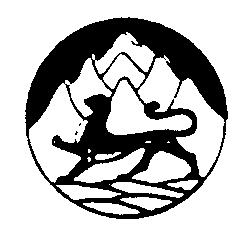 АЛАГИРСКОГО РАЙОНАРЕСПУБЛИКИ СЕВЕРНАЯ ОСЕТИЯ-АЛАНИЯП О С Т А Н О В Л Е Н И Еот «_______» ___________ 2020 г.						№ ______г. АлагирОб утверждении муниципальной программы«Обеспечение жильем молодых семей в Алагирском районена 2021-2023 годы»В соответствии Решением Собрания представителей Алагирского района от 12.05.2017 №6-7-4 «О мерах по реализации на территории Алагирского района Федерального закона от 28.06.2014 №172-ФЗ «О стратегическом планировании в Российской Федерации», постановлением АМСУ Алагирского района от 10.08.2017г. №1071 «О разработке, реализации и оценке эффективности муниципальных программ Алагирского района», распоряжением АМСУ Алагирского района от 30.09.2020 г. № 227 «Об утверждении перечня муниципальных программ, реализуемых в Алагирском районе» администрация местного самоуправления Алагирского района постановляет:1. Утвердить прилагаемую муниципальную программу «Обеспечение жильем молодых семей в Алагирском районе на 2021-2023 годы» (далее – Программа).2. Финансовому управлению (Мсоева):- обеспечить финансирование Программы за счет средств районного бюджета;- при формировании районного бюджета на 2021-2023 годы предусматривать выделение бюджетных средств на реализацию мероприятий Программы.3 Настоящее постановление вступает в силу со дня его официального опубликования (обнародования).4. Контроль над исполнением данного постановления возложить на заместителя главы администрации местного самоуправления Алагирского района Гагиева Г.Б.Глава администрации							          А. А. БутаевИсп.: Батагова З.Приложение к постановлениюАМС Алагирского районаот ___________ 2020 г. № ______ПРОГРАММА«Обеспечение жильем молодых семей 
в Алагирском районе» на 2021-2023 годы
(далее – Программа)Паспорт Общая характеристика сферы реализации муниципальной программы, в том числе формулировки основных проблем в указанной сфере и прогноз ее развитияПрограмма предусматривает создание системы муниципальной поддержки молодых семей, нуждающихся в улучшении жилищных условий, в целях стимулирования и закрепления положительных тенденций в изменении демографической ситуации в Алагирском районе.Как правило, молодые семьи не могут получить доступ на рынок жилья без государственной поддержки. Даже имея достаточный уровень дохода для получения ипотечного жилищного кредита, молодые семьи не могут уплатить первоначальный взнос при получении кредита. Молодые семьи в основном являются приобретателями первого в своей жизни жилья, а значит, не имеют в собственности жилого помещения, которое можно было бы использовать в качестве обеспечения уплаты первоначального взноса при получении ипотечного жилищного кредита или займа. К тому же чаще всего молодые семьи еще не имеют возможности накопить на эти цели необходимые средства. Однако такая категория населения имеет хорошие перспективы роста заработной платы по мере повышения квалификации, и государственная помощь в предоставлении средств на уплату первоначального взноса при получении ипотечных жилищных кредитов или займов будет являться хорошим стимулом дальнейшего профессионального роста.Поддержка молодых семей при решении жилищной проблемы станет основой стабильных условий жизни для этой наиболее активной части населения и повлияет на улучшение демографической ситуации в стране. Возможность решения жилищной проблемы, в том числе с привлечением средств ипотечного жилищного кредита или займа, создаст для молодежи стимул к повышению качества трудовой деятельности и уровня квалификации в целях роста заработной платы. Решение жилищной проблемы молодых граждан России позволит сформировать экономически активный слой населения.Необходимость устойчивого функционирования системы улучшения жилищных условий молодых семей определяет целесообразность использования программно-целевого метода для решения их жилищной проблемы, поскольку эта проблема:не может быть решена в пределах одного финансового года и требует бюджетных расходов в течение нескольких лет;носит комплексный характер и ее решение окажет влияние на рост социального благополучия и общее экономическое развитие.Мероприятие предполагает оказание государственной поддержки молодым семьям - участникам мероприятий в улучшении жилищных условий путем предоставления им социальных выплат за счет средств федерального, республиканского и местных бюджетов на приобретение жилых помещений или строительство индивидуального жилого дома. Право молодой семьи на получение социальной выплаты удостоверятся именным документом - свидетельством о праве на получение социальной выплаты.Настоящая программа реализуется в рамках реализации мероприятий по обеспечению жильем молодых семей государственной программы Республики Северная Осетия-Алания «Обеспечение доступным и комфортным жильем граждан в Республике Северная Осетия-Алания» на 2016-2024 годы, утвержденной постановлением Правительства РСО-Алания от 15.03.2016 г. № 73.Приоритеты муниципальной политики в соответствующей сфере социально-экономического развития, цели, задачи, целевые показатели эффективности реализации муниципальной программы, описание ожидаемых конечных результатов реализации муниципальной программы, сроков и этапов реализации муниципальной программыОсновной целью Программы является поддержка молодых семей, признанных в установленном порядке нуждающимися в улучшении жилищных условий, в решении их жилищной проблемы. Для достижения этой цели необходимо решить следующую основную задачу - предоставление молодым семьям - участницам Программы за счет средств местного, республиканского и федерального бюджетов социальных выплат на приобретение жилого помещения.Основными принципами участия молодых семей в Программе являются:добровольность участия в программе для молодых семей;нуждаемость молодых семей в улучшении жилищных условий в соответствии с законодательством Российской Федерации;Возможность для молодых семей реализовать свое право на получение поддержки за счет средств, предоставляемых в рамках программы из федерального, республиканского и местного бюджета на улучшение жилищных условий предоставляется только один раз.Признание молодых семей нуждающимися в улучшении жилищных условий осуществляется в порядке, установленном жилищным законодательством Российской Федерации.Участницей Программы может быть молодая семья, возраст супругов в которой не превышает 35 лет, либо неполная семья, состоящая из одного родителя в возрасте, не превышающем 35 лет, и одного и более детей, признанная в соответствии с жилищным законодательством нуждающейся в улучшении жилищных условий, проживающая на территории Алагирского района и изъявившая желание участвовать в ее реализации (далее - молодая семья - участница Программы). Условия, при выполнении которых молодые семьи ставятся на учет в качестве участников программы, установлены Правилами предоставления молодым семьям социальных выплат на приобретение (строительство) жилья и их использования Целевые и показатели эффективности реализации ПрограммыУспешное выполнение программы позволит:обеспечить жильем 35 молодых семей;создать условия для повышения уровня обеспеченности жильем молодых семей;укрепить семейные отношения и снизить социальную напряженность в обществе;улучшить демографическую ситуацию в Алагирском районе.Программа реализуется в один этап. Сроки реализации - 2021 - 2023 годы.Перечень и обобщенная характеристика мероприятий муниципальной программыПредоставление молодым семьям социальных выплат на приобретение (строительство) жилья и их использование осуществляется в соответствии с Правилам предоставления молодым семьям социальных выплат на приобретение (строительство) жилья и их использования, утвержденных Постановлением Правительства Российской Федерации от 17.12.2010 г. № 1050 «О реализации отдельных мероприятий государственной программы Российской Федерации «Обеспечение доступным и комфортным жильем и коммунальными услугами граждан Российской Федерации».Основные меры правового регулирования в сфере реализациимуниципальной программыМеры налогового, тарифного, кредитного воздействия и иные меры государственного регулирования в сфере жилищного строительства не предусмотрены. Основными мерами государственного регулирования в области реализации государственной программы являются меры правового регулирования.Основными мерами государственного регулирования в области реализации муниципальной программы являются меры правового регулирования. Ресурсное обеспечение муниципальной программыОсновными источниками финансирования Программы являются:- средства федерального и республиканского бюджетов;- средства местного бюджета;- средства банков и других организаций;- средства молодых семей, используемые для частичной оплаты стоимости приобретаемого жилья.Объем финансирования мероприятий Программы за счет местного бюджета определяется при формировании районного бюджета на очередной финансовый год и плановый период.Объем средств республиканского и федерального бюджетов на софинансирование мероприятий Программы определяется в соответствии с действующим законодательством.Прогнозный объем средств местного бюджета, предусмотренных на реализацию Программы за 2021-2023 годы составляет 2 300 тыс. рублей.В ходе реализации Программы перечень мероприятий, объемы и источники их финансирования могут уточняться на основе анализа полученных результатов выполнения мероприятий и целевых показателей.Методика оценки эффективности реализации муниципальной программыОценка эффективности реализации Программы будет ежегодно проводиться с использованием целевых показателей (индикаторов) Программы посредством мониторинга и оценки степени достижения целевых значений, что позволит проанализировать ход ее выполнения и выработать правильное управленческое решение.Эффективность реализации Программы оценивается путем соотношения степени достижения основных целевых показателей (индикаторов) Программы с уровнем ее финансирования с начала реализации.Комплексный показатель эффективности реализации программы рассчитывается по формуле Uф1 + Uф2 + … UфnЭ = Un1        Un2           Un.n×100%где n – общее число целевых показателей (индикаторов);Un1 – плановые значения n-го целевого показателя (индикатора);Uф – текущее значение n-го целевого показателя (индикатора).Оценка эффективности реализации Программы осуществляется по окончанию срока реализации Программы.Ответственный исполнитель муниципальной программыОтдел капитального строительства администрации местного самоуправления Алагирского районаНаименование подпрограммОтсутствуют Цели муниципальной программыПоддержка молодых семей, признанных в установленном порядке нуждающимися в улучшении жилищных условий, в решении жилищной проблемыЗадачи муниципальной программыПредоставление молодым семьям социальных выплат на предоставление (строительство) жильяЦелевые показатели эффективности реализации муниципальной программыКоличество молодых семей, получивших свидетельство о праве на получение социальной выплаты на приобретение (строительство) жилого помещения за 2021-2023 годы – 30 семейДоля молодых семей, получивших свидетельство о праве на получение социальной выплаты на приобретение (строительство) жилого помещения в общем количестве молодых семей, нуждающихся в улучшении жилищных условий по состоянию на 1 января 2023 г.Этапы и сроки реализации муниципальной программыПрограмма реализуется в один этап.Сроки реализации - 2021 - 2023 годыОбъемы ассигнований муниципальной программысредства местного бюджета: 2021 г. – 2 300 тыс. руб.;2022 г. – 0,0 тыс. руб.;2023 г. – 0,0 тыс. руб.;Ожидаемые конечные результаты реализации муниципальной программыУлучшение жилищных условий 30 семей Целевые показателиИсходные показатели
базового 2020 года2021 г.2022 г.2023 г.Количество молодых семей, получивших свидетельство о праве на получение социальной выплаты на приобретение (строительство) жилого помещения (семей)691011Доля молодых семей, получивших свидетельство о праве на получение социальной выплаты на приобретение (строительство) жилого помещения в общем количестве молодых семей, нуждающихся в улучшении жилищных условий по состоянию на 1 января 2023 г. (процентов) -141517№ п/пМероприятиеСрок выполненияОтветственные исполнители1. Признание молодых семей нуждающимися в улучшении жилищных условий2021-2023 годыАМС городского и сельских поселений Алагирского района 2.Включение молодых семей, состоящих на учете в качестве нуждающихся в улучшении жилищных условий, в список участников Программы «Обеспечение жильем молодых семей в Алагирском районе»2021-2023 годыОКС АМС Алагирского района3.Формирование списков молодых семей, изъявивших желание получить субсидию на приобретение жилья и предоставление их в Министерство строительства и архитектуры РСО-Аланияна 01.06 ежегодноОКС АМС Алагирского района5.Выдача свидетельств на получение субсидии на приобретение и строительство жилья2021-2023 годыОКС АМС Алагирского района6.Осуществление финансирования согласно выданным свидетельствам на получение субсидии на приобретение жилья2021-2023 годыОКС АМС Алагирского района, финансовое управление АМС Алагирского района 